Skladno z veljavno GDPR uredbo vas obveščamo, da se bodo zbrani podatki uporabljali in obdelovali izključno za izbrani namen v naročilnici. Vaše podatke bomo hranili dokler bodo služili namenu za katerega so bili zbrani oziroma skladno z veljavnim zakonom o varstvu osebnih podatkov. Vsi podatki, ki niso nujno potrebni za evidentiranje naročilnice, se zbirajo in obdelujejo zgolj za namen obdelave te naročilnice.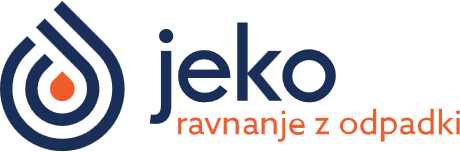 NAROČILNICA ZA ODVOZ ZELENEGA ODREZA OB. 06-04IME IN PRIIMEK:IME IN PRIIMEK:IME IN PRIIMEK:ULICA IN HIŠNA ŠTEVILKA:ULICA IN HIŠNA ŠTEVILKA:ULICA IN HIŠNA ŠTEVILKA:POŠTNA ŠTEVILKA IN POŠTA:POŠTNA ŠTEVILKA IN POŠTA:POŠTNA ŠTEVILKA IN POŠTA:TELEFONSKA ŠTEVILKA: TELEFONSKA ŠTEVILKA: TELEFONSKA ŠTEVILKA: ŠTEVILKA ODJEMNEGA MESTA: ŠTEVILKA ODJEMNEGA MESTA: ŠTEVILKA ODJEMNEGA MESTA: ŠIFRA PLAČNIKA:ŠIFRA PLAČNIKA:ŠIFRA PLAČNIKA:NAROČILNICA ZA ODVOZ ZELENEGA ODREZA pri JEKO, d.o.o.NAROČILNICA ZA ODVOZ ZELENEGA ODREZA pri JEKO, d.o.o.NAROČILNICA ZA ODVOZ ZELENEGA ODREZA pri JEKO, d.o.o.NAROČILNICA ZA ODVOZ ZELENEGA ODREZA pri JEKO, d.o.o.NAROČILNICA ZA ODVOZ ZELENEGA ODREZA pri JEKO, d.o.o.NAROČILNICA ZA ODVOZ ZELENEGA ODREZA pri JEKO, d.o.o.NAROČILNICA ZA ODVOZ ZELENEGA ODREZA pri JEKO, d.o.o.NAROČILNICA ZA ODVOZ ZELENEGA ODREZA pri JEKO, d.o.o.Z znakom X ustrezno označite, katero izmed navedenih storitev naročate:Z znakom X ustrezno označite, katero izmed navedenih storitev naročate:Z znakom X ustrezno označite, katero izmed navedenih storitev naročate:Z znakom X ustrezno označite, katero izmed navedenih storitev naročate:Z znakom X ustrezno označite, katero izmed navedenih storitev naročate:Z znakom X ustrezno označite, katero izmed navedenih storitev naročate:Z znakom X ustrezno označite, katero izmed navedenih storitev naročate:Z znakom X ustrezno označite, katero izmed navedenih storitev naročate:MALI ZELENI ODREZ (listje, trava)MALI ZELENI ODREZ (listje, trava)MALI ZELENI ODREZ (listje, trava)MALI ZELENI ODREZ (listje, trava)MALI ZELENI ODREZ (listje, trava)MALI ZELENI ODREZ (listje, trava)MALI ZELENI ODREZ (listje, trava)VEJE (potrebno razrezati na dolžino največ dva metra)VEJE (potrebno razrezati na dolžino največ dva metra)VEJE (potrebno razrezati na dolžino največ dva metra)VEJE (potrebno razrezati na dolžino največ dva metra)VEJE (potrebno razrezati na dolžino največ dva metra)VEJE (potrebno razrezati na dolžino največ dva metra)VEJE (potrebno razrezati na dolžino največ dva metra)Odvoz zelenega odreza lahko naročite kot storitev, ki se jo obračuna glede na količino zelenega odreza po veljavnem ceniku in sicer:Odvoz zelenega odreza lahko naročite kot storitev, ki se jo obračuna glede na količino zelenega odreza po veljavnem ceniku in sicer:Odvoz zelenega odreza lahko naročite kot storitev, ki se jo obračuna glede na količino zelenega odreza po veljavnem ceniku in sicer:Odvoz zelenega odreza lahko naročite kot storitev, ki se jo obračuna glede na količino zelenega odreza po veljavnem ceniku in sicer:Odvoz zelenega odreza lahko naročite kot storitev, ki se jo obračuna glede na količino zelenega odreza po veljavnem ceniku in sicer:Odvoz zelenega odreza lahko naročite kot storitev, ki se jo obračuna glede na količino zelenega odreza po veljavnem ceniku in sicer:Odvoz zelenega odreza lahko naročite kot storitev, ki se jo obračuna glede na količino zelenega odreza po veljavnem ceniku in sicer:Odvoz zelenega odreza lahko naročite kot storitev, ki se jo obračuna glede na količino zelenega odreza po veljavnem ceniku in sicer:0-2 m3 zelenega odreza po ceni 32,00 € + DDV, 0-2 m3 zelenega odreza po ceni 32,00 € + DDV, 0-2 m3 zelenega odreza po ceni 32,00 € + DDV, 0-2 m3 zelenega odreza po ceni 32,00 € + DDV, 0-2 m3 zelenega odreza po ceni 32,00 € + DDV, 0-2 m3 zelenega odreza po ceni 32,00 € + DDV, 0-2 m3 zelenega odreza po ceni 32,00 € + DDV, 0-2 m3 zelenega odreza po ceni 32,00 € + DDV, 2-4 m3 zelenega odreza po ceni 48,00 € + DDV,2-4 m3 zelenega odreza po ceni 48,00 € + DDV,2-4 m3 zelenega odreza po ceni 48,00 € + DDV,2-4 m3 zelenega odreza po ceni 48,00 € + DDV,2-4 m3 zelenega odreza po ceni 48,00 € + DDV,2-4 m3 zelenega odreza po ceni 48,00 € + DDV,2-4 m3 zelenega odreza po ceni 48,00 € + DDV,2-4 m3 zelenega odreza po ceni 48,00 € + DDV,nad 4 m3 zelenega odreza dejanski obračun po porabljenem času (58,55 €/h + DDV) in dejanski količini zelenega odreza (42,00 €/t + DDV)nad 4 m3 zelenega odreza dejanski obračun po porabljenem času (58,55 €/h + DDV) in dejanski količini zelenega odreza (42,00 €/t + DDV)nad 4 m3 zelenega odreza dejanski obračun po porabljenem času (58,55 €/h + DDV) in dejanski količini zelenega odreza (42,00 €/t + DDV)nad 4 m3 zelenega odreza dejanski obračun po porabljenem času (58,55 €/h + DDV) in dejanski količini zelenega odreza (42,00 €/t + DDV)nad 4 m3 zelenega odreza dejanski obračun po porabljenem času (58,55 €/h + DDV) in dejanski količini zelenega odreza (42,00 €/t + DDV)nad 4 m3 zelenega odreza dejanski obračun po porabljenem času (58,55 €/h + DDV) in dejanski količini zelenega odreza (42,00 €/t + DDV)nad 4 m3 zelenega odreza dejanski obračun po porabljenem času (58,55 €/h + DDV) in dejanski količini zelenega odreza (42,00 €/t + DDV)nad 4 m3 zelenega odreza dejanski obračun po porabljenem času (58,55 €/h + DDV) in dejanski količini zelenega odreza (42,00 €/t + DDV)Prosimo, da izpolnjen obrazec pošljete na naš poštni ali elektronski naslov info@jeko.siProsimo, da izpolnjen obrazec pošljete na naš poštni ali elektronski naslov info@jeko.siProsimo, da izpolnjen obrazec pošljete na naš poštni ali elektronski naslov info@jeko.siProsimo, da izpolnjen obrazec pošljete na naš poštni ali elektronski naslov info@jeko.siProsimo, da izpolnjen obrazec pošljete na naš poštni ali elektronski naslov info@jeko.siProsimo, da izpolnjen obrazec pošljete na naš poštni ali elektronski naslov info@jeko.siProsimo, da izpolnjen obrazec pošljete na naš poštni ali elektronski naslov info@jeko.siProsimo, da izpolnjen obrazec pošljete na naš poštni ali elektronski naslov info@jeko.siKRAJ IN DATUM:KRAJ IN DATUM:PODPIS STRANKE:PODPIS STRANKE: